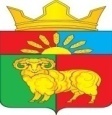 АДМИНИСТРАЦИЯ ЗЛАТОРУНОВСКОГО СЕЛЬСОВЕТАУЖУРСКИЙ РАЙОН КРАСНОЯРСКИЙ КРАЙРАСПОРЯЖЕНИЕ14.07.2022                                  п. Златоруновск                                             № 49В  соответствии с Федеральным законом от 06.10.2003 №131-ФЗ  «Об общих принципах организации местного самоуправления в Российской Федерации», во исполнение статьи 17.1 Федерального закона от 26.07.2006 N 135-ФЗ "О защите конкуренции", правилами проведения аукционов или конкурсов на право заключение договоров аренды, договоров безвозмездного  пользования, договоров доверительного  управления имуществом, иных договоров, предусматривающих переход прав владения и (или)  пользования в отношении государственного или муниципального  имущества, утверждены приказом Федеральной  антимонопольной службы Российской Федерации от 10.02.2010 № 67, решением Златоруновского сельского Совета депутатов от 22.02.2019 № 26-116р «Положение о порядке управления и распоряжения муниципальной собственностью Златоруновского сельсовета Ужурского района  Красноярского края:Распоряжение №42 от 22.06.2022 отменить.Провести аукцион с открытой формой подачи предложения о цене на право заключения договора аренды движимого муниципального   имущества, согласно приложению №1.Создать комиссию по проведению открытого аукциона, согласно приложению №2.Утвердить документацию об аукционе на право заключения договора аренды движимого имущества, находящегося в муниципальной собственности муниципального образования Златоруновский сельсовет Ужурского района  Красноярского края, согласно приложению №3.Организацию проведения процедуры аукциона возложить на специалиста первой категории по земельным вопросам Баус Анну Александровну.Контроль за исполнением настоящего распоряжения оставляю за собой.Глава сельсовета                                                                      Е.А. ХасамудиноваПЕРЕЧЕНЬ муниципального движимого имущества, на право заключения договора арендыСоставкомиссии по проведению открытого  аукциона Порядок работы комиссии:Организационную работу комиссии осуществляет председатель комиссии.Секретарь комиссии осуществляет  прием, регистрацию документов от заявителей, выдачу аукционной документации, ведение протоколов по результатам  аукциона.Приложение № 3 к распоряжениюАдминистрации Златоруновского сельсовета от 14.07.2022 № 49ДОКУМЕНТАЦИЯ ОБ АУКЦИОНЕна право заключения договора арендыдвижимого имущества, находящегося в муниципальной собственности муниципального образования Златоруновский сельсовет Ужурского района Красноярского краяп. Златоруновск2022 годСодержание документации об аукционеЧасть I. ИзвещениеЧасть II. Общие положения проведения аукциона.Часть III. Образцы форм необходимых документов.Часть IV. Проект договора аренды.Извещение о проведении аукциона на право заключения договора аренды муниципального движимого имуществаФорма торгов: аукцион, открытый по составу участников и по форме подачи предложений.Наименование, место нахождения, почтовый адрес, адрес электронной почты и номер контактного телефона организатора аукциона: Администрация Златоруновского сельсовета Ужурского  района Красноярского  края (далее – организатор аукциона).Юридический/почтовый адрес: Красноярский край, Ужурский район, п. Златоруновск, ул. Ленина, 9, 662245.Электронная почта: mozlat@rambler.ruКонтактное лицо: Баус Анна Александровна, 8(39156)24-2-36.Предмет и объект торгов: открытый аукцион на право заключения договора аренды муниципального движимого имущества, находящегося в муниципальной собственности Муниципального  образования Златоруновский сельсовет Ужурского района Красноярского  края.Условия аукциона, порядок и условия заключения договоров с участником аукциона являются условиями публичной оферты, а подача заявки на участие в аукционе является акцептом такой оферты.Критерий определения победителя аукциона:- наибольшая стоимость аренды.Форма торгов: аукцион, открытый по составу участников и открытый по форме подачи предложений (далее – аукцион).Объектами аукциона являются: Лот № 1УАЗ-396254, идентификационный номер XTT39625470413513, модель № двигателя – 42130Н*70703747, шасси (рама) -№ 37410070434832, кузов - №39620070117301, цвет - защитный, государственный регистрационный знак – У699ТХ, год выпуска 2007.Начальная (минимальная) цена договора аренды муниципальным имуществом составляет 10 000 (десять тысяч) рублей 00 копеек, без учета НДС, в месяц, на основании отчета №754-2022 об оценке рыночной стоимости от 23.03.2022 года.Срок действия договора 5 (пять) лет.Размер задатка (10% от начальной (минимальной) цены) составляет 1000 (тысяча) рублей 00 копеек.Сумма задатка должна быть перечислена до даты рассмотрения заявок на участие в аукционе.Лот № 2Коммунальная техника-машина вакуумная КО-503В-2, двигатель Д-245.7 на базе ГАЗ 3309, государственный регистрационный знак В215ЕН 124, цвет кабины – белый, год выпуска – 2011. Автомобиль предназначен для использования в целях предоставления услуги-откачка и вывоз жидких бытовых отходов физическим и юридическим лицам, находящимся на территории муниципального образования Златоруновский сельсовет.Начальная (минимальная) цена договора аренды муниципальным имуществом составляет 10 000 (десять тысяч) рублей 00 копеек, без учета НДС, в месяц, на основании отчета №756-2022 об оценке рыночной стоимости от 28.03.2022 года.Срок действия договора 5 (пять) лет.Размер задатка (10% от начальной (минимальной) цены) составляет 1000 (тысяча) рублей 00 копеек.Сумма задатка должна быть перечислена до даты рассмотрения заявок на участие в аукционе. Задаток перечисляется УФК по Красноярскому краю (администрация Златоруновского сельсовета Ужурского района Красноярского края), л/с 05193004160, ИНН 2439002128, КПП 243901001, Банк: Отделение Красноярск Банка  России//УФК по Красноярскому краю г. Красноярск, Единый казначейский счет (ЕКС) 40102810245370000011, Казначейский счет 03232643046564311900, БИК 010407105, ОКТМО 04656431, КБК 00010000000001000000 до даты рассмотрения заявок на участие в аукционе.       В строке «Назначение платежа» указать: задаток за участие в аукционе на право заключения договора аренды.       Величина повышения начальной цены договора («шаг аукциона»)«Шаг аукциона» устанавливается в размере 5% (пяти процентов) начальной (минимальной) цены на право заключения договора.Срок, место и порядок предоставления аукционной документацииДокументация об аукционе предоставляется с 15.07.2022 года в рабочие дни с 8.00 до 12.00 и с 13.00 до 16.00 по адресу: п. Златоруновск, ул. Ленина, 9,  кабинет № 2, в рабочие дни. Документация об аукционе предоставляется бесплатно на основании письменного заявления любого заинтересованного лица в течение одного рабочего дня от даты получения заявления.Документация об аукционе размещена на официальном сайте администрации Златоруновского сельсовета в сети «Интернет»: https://mozlat.ru, и на официальном сайте Российской Федерации для размещения информации о проведении аукциона на право заключения договоров в отношении муниципального  имущества  в сети «Интернет»: http://www.torgi.gov.ru/ (далее по тексту - на официальных сайтах торгов). Срок по внесению изменений в аукционную  документациюОрганизатор аукциона вправе принять решение о внесении изменений в извещение о проведении аукциона не позднее, чем за пять дней до даты окончания подачи заявок на участие в аукционе. В течение одного дня от даты принятия указанного решения такие изменения размещаются организатором аукциона, на официальном сайте торгов. При этом срок подачи заявок на участие в аукционе должен быть продлен таким образом, чтобы с даты размещения на официальном сайте торгов внесенных изменений в извещение о проведении аукциона до даты окончания подачи заявок на участие в аукционе он составлял не менее пятнадцати дней.Срок, в течение которого организатор торгов вправе отказаться от проведения аукциона    Организатор аукциона вправе отказаться от проведения аукциона не позднее, чем за пять дней до даты окончания срока подачи заявок на участие в аукционе. Извещение об отказе от проведения аукциона размещается на официальном сайте торгов в течение одного дня от даты принятия решения об отказе от проведения аукциона. В течение двух рабочих дней от даты принятия указанного решения организатор аукциона направляет соответствующие уведомления всем заявителям. В случае если установлено требование о внесении задатка, организатор аукциона возвращает заявителям задаток в течение пяти рабочих дней от даты принятия решения об отказе от проведения аукциона.Порядок, место, дата начала, дата и время окончания срока подачи заявок на участие в аукционеДата начала подачи заявок: с 15.07.2022 года в рабочие дни с 8.00 до 12.00 и с 13.00 до 16.00 час.Дата окончания подачи заявок: 08.08.2022 года в 16.00 час.Заявки принимаются по адресу: Красноярский край, Ужурский район, п. Златоруновск, ул. Ленина, 9, кабинет 2.  Заявки подаются в письменной форме. Заявитель вправе подать только одну заявку в отношении одного лота.         Место, дата и время начала рассмотрения заявок на участие в аукционе09.08.2022 года в 10.00 по адресу: Красноярский край, Ужурский район, п. Златоруновск, ул. Ленина, 9, кабинет № 2.  Место, дата и время проведения аукциона10.08.2022 года в 10.00, по адресу: Красноярский край, Ужурский район, п. Златоруновск, ул. Ленина, 9, актовый зал.Часть II. Общие положения проведения аукциона1. Сведения о предмете аукциона и содержании документации об аукционеНастоящая документация об аукционе разработана в соответствии со статьёй 17.1 Федерального закона от 26 июля 2006 года № 135-ФЗ «О защите конкуренции», Приказом Федеральной антимонопольной службы  от 10 февраля 2010 года № 67 «О порядке проведения конкурсов или аукционов  на право заключения договоров аренды, договоров безвозмездного пользования, договоров доверительного управления имуществом, иных договоров, предусматривающих переход прав владения и (или) пользования в отношении государственного или муниципального имущества».Наименование организатора аукциона: Администрация Златоруновского сельсовета Ужурского района Красноярского края (далее – организатор аукциона).Местонахождение, почтовый адрес: Красноярский край, Ужурский район, п. Златоруновск, ул. Ленина, 9, 662245.Адрес электронной почты, номер контактного телефона: mozlat@rambler.ru; 8(39156)24-2-36.Предметом аукциона является право на заключение договора аренды движимого имущества, находящегося в муниципальной собственности муниципального образования сельсовет Ужурского  района Красноярского края.Условия аукциона, порядок и условия заключения договоров с участником аукциона являются условиями публичной оферты, а подача заявки на участие в аукционе является акцептом такой оферты.Критерий определения победителя аукциона:- наибольшая стоимость ежемесячной  аренды.Форма торгов: аукцион, открытый по составу участников и открытый по форме подачи предложений (далее – аукцион).Объектом аукциона является: Формы, порядок, даты начала и окончания предоставления участникам аукциона разъяснений положений документации об аукционе.Любое заинтересованное лицо вправе направить в письменной форме, в том числе в форме электронного документа, организатору аукциона запрос о разъяснении положений документации об аукционе. В течение двух рабочих дней с даты поступления указанного запроса организатор аукциона направляет в письменной форме или в форме электронного документа разъяснения положений документации об аукционе, если указанный запрос поступил к нему не позднее чем за три рабочих дня до даты окончания срока подачи заявок на участие в аукционе.       В течение одного дня от даты направления разъяснения положений документации об аукционе по запросу заинтересованного лица такое разъяснение размещается организатором аукциона на официальных сайтах торгов с указанием предмета запроса, но без указания заинтересованного лица, от которого поступил запрос. Разъяснение положений документации об аукционе не должно изменять её суть.Разъяснения положений документации об аукционе предоставляются с  15.07.2022 по 08.08.2022 года, по рабочим дням с 8.00 до 12.00 и с 13.00 до 16.00, по адресу: Красноярский край, Ужурский район, п. Златоруновск, ул. Ленина, 9, кабинет № 2, тел. 8 (39156) 24-2-36.Дата, время, график проведения осмотра имуществаКаждый претендент имеет право ознакомиться с объектами аукциона. Осмотр имущества, передаваемого по договору аренды, обеспечивает организатор аукциона бесплатно, в соответствии с «Графиком проведения осмотра имущества» по предварительному согласованию, по телефону:Требования к участникам аукционаУчастником аукциона может быть любое юридическое лицо независимо от организационно-правовой формы, формы собственности, места нахождения, а также места происхождения капитала или любое физическое лицо, в том числе индивидуальный предприниматель, претендующее на заключение договора.К участникам аукциона предъявляются следующие обязательные требования:1) непроведение ликвидации участника аукциона - юридического лица и отсутствие решения арбитражного суда о признании участника аукциона - юридического лица, индивидуального предпринимателя банкротом и об открытии конкурсного производства;2) неприостановление деятельности участника аукциона в порядке, предусмотренном Кодексом Российской Федерации об административных правонарушениях, на день подачи заявки на участие в аукционе;3) отсутствие у участника аукциона задолженности по начисленным налогам, сборам и иным обязательным платежам в бюджеты любого уровня или государственные внебюджетные фонды за прошедший календарный год, размер которой превышает двадцать пять процентов балансовой стоимости активов участника размещения заказа по данным бухгалтерской отчетности за последний завершенный отчетный период. Участник аукциона считается соответствующим установленному требованию в случае, если он обжалует наличие указанной задолженности в соответствии с законодательством Российской Федерации и решение по такой жалобе на день рассмотрения заявки на участие в аукционе не принято.Условия допуска к участию в аукционеЗаявитель не допускается  комиссией к участию в аукционе в случаях:1) непредставления документов, определённых документацией об аукционе, либо наличия в таких документах недостоверных сведений;2) несоответствия требованиям, предъявляемым к участникам аукциона;3) невнесения задатка;4) несоответствия заявки на участие в аукционе требованиям документации об аукционе;5) наличия решения о ликвидации заявителя - юридического лица или наличие решения арбитражного суда о признании заявителя - юридического лица, индивидуального предпринимателя банкротом и об открытии конкурсного производства;6) наличия решения о приостановлении деятельности заявителя в порядке, предусмотренном Кодексом Российской Федерации об административных правонарушениях, на день рассмотрения заявки на участие в аукционе.7) наличие решения о приостановлении деятельности заявителя в порядке, предусмотренном Кодексом Российской Федерации об административных правонарушениях, на день рассмотрения заявки на участие в конкурсе или заявки на участие в аукционе.В случае установления факта недостоверности сведений, содержащихся в документах, предоставленных заявителем или участником аукциона, комиссия отстраняет такого заявителя или участника аукциона от участия в аукционе на любом этапе его проведения.Требования к содержанию, составу и форме заявкиЗаявка на участие в аукционе должна содержать:1) сведения и документы о заявителе, подавшем такую заявку:а) фирменное наименование (наименование), сведения об организационно-правовой форме, о месте нахождения, почтовый адрес (для юридического лица), фамилия, имя, отчество, паспортные данные, сведения о месте жительства (для физического лица), номер контактного телефона;б) полученную не ранее чем за шесть месяцев до даты размещения на официальном сайте торгов извещения о проведении аукциона выписку из единого государственного реестра юридических лиц или нотариально заверенную копию такой выписки (для юридических лиц), полученную не ранее чем за шесть месяцев до даты размещения на официальном сайте торгов извещения о проведении аукциона выписку из единого государственного реестра индивидуальных предпринимателей или нотариально заверенную копию такой выписки (для индивидуальных предпринимателей), копии документов, удостоверяющих личность (для иных физических лиц), надлежащим образом заверенный перевод на русский язык документов о государственной регистрации юридического лица или физического лица в качестве индивидуального предпринимателя в соответствии с законодательством соответствующего государства (для иностранных лиц), полученные не ранее чем за шесть месяцев до даты размещения на официальном сайте торгов извещения о проведении аукциона;в) документ, подтверждающий полномочия лица на осуществление действий от имени заявителя - юридического лица (копия решения о назначении или об избрании либо приказа о назначении физического лица на должность, в соответствии с которым такое физическое лицо обладает правом действовать от имени заявителя без доверенности (далее - руководитель). В случае если от имени заявителя действует иное лицо, заявка на участие в аукционе должна содержать также доверенность на осуществление действий от имени заявителя, заверенную печатью заявителя и подписанную руководителем заявителя (для юридических лиц) или уполномоченным этим руководителем лицом, либо нотариально заверенную копию такой доверенности. В случае если указанная доверенность подписана лицом, уполномоченным руководителем заявителя, заявка на участие в аукционе должна содержать также документ, подтверждающий полномочия такого лица;г) копии учредительных документов заявителя (для юридических лиц);д) решение об одобрении или о совершении крупной сделки либо копия такого решения в случае, если требование о необходимости наличия такого решения для совершения крупной сделки установлено законодательством Российской Федерации, учредительными документами юридического лица и если для заявителя заключение договора, внесение задатка или обеспечение исполнения договора являются крупной сделкой;е) заявление об отсутствии решения о ликвидации заявителя - юридического лица, об отсутствии решения арбитражного суда о признании заявителя - юридического лица, индивидуального предпринимателя банкротом и об открытии конкурсного производства, об отсутствии решения о приостановлении деятельности заявителя в порядке, предусмотренном Кодексом Российской Федерации об административных правонарушениях;ж) при проведении аукциона в соответствии с Постановлением N 333 документ, содержащий сведения о доле Российской Федерации, субъекта Российской Федерации или муниципального образования в уставном капитале юридического лица (реестр владельцев акций либо выписка из него или заверенное печатью юридического лица и подписанное его руководителем письмо);(пп. "ж" введен Приказом ФАС России от 20.10.2011 N 732)2) предложения об условиях выполнения работ, которые необходимо выполнить в отношении государственного или муниципального имущества, права на которое передаются по договору, а также по качеству, количественным, техническим характеристикам товаров (работ, услуг), поставка (выполнение, оказание) которых происходит с использованием такого имущества. В случаях, предусмотренных документацией об аукционе, также копии документов, подтверждающих соответствие товаров (работ, услуг) установленным требованиям, если такие требования установлены законодательством Российской Федерации;3) документы или копии документов, подтверждающие внесение задатка, в случае если в документации об аукционе содержится требование о внесении задатка (платежное поручение, подтверждающее перечисление задатка).Не допускается требовать от заявителя иное, за исключением вышеуказанных  документов и сведений, предусмотренных аукционной  документацией.Порядок подачи заявок на участие в аукционе, инструкция по её заполнениюЗаявка на участие в аукционе подаётся в срок и по форме, которые установлены документацией об аукционе. Подача заявки на участие в аукционе является акцептом оферты в соответствии со статьёй 438 Гражданского кодекса Российской Федерации.При получении заявки на участие в аукционе, поданной в форме электронного документа, организатор аукциона подтверждает в письменной форме или в форме электронного документа ее получение в течение одного рабочего дня от даты получения такой заявки.Заявитель вправе подать только одну заявку в отношении каждого предмета аукциона (лота).Все документы, подписываемые либо заверяемые участником аукциона, должны быть скреплены печатью юридического лица. Все листы заявки на участие в аукционе должны быть прошиты и пронумерованы. Заявка на участие в аукционе должна быть скреплена печатью участника аукциона (для юридических лиц) и подписана участником аукциона или лицом, уполномоченным таким участником. Соблюдение участником аукциона указанных требований означает, что все документы и сведения, входящие в состав заявки на участие в аукционе, поданы от имени участника аукциона, а также подтверждает подлинность и достоверность предоставленных в составе заявки на участие в аукционе документов и сведений. При этом ненадлежащее исполнение участником аукциона требования о том, что все листы заявки на участие в аукционе должны быть пронумерованы, не является основанием для отказа в допуске к участию в аукционе.Заявка на участие в аукционе оформляется на русском языке в письменной форме. К заявке на участие в аукционе прилагается удостоверенная подписью заявителя опись предоставленных им документов и материалов в двух экземплярах, оригинал которой остаётся у организатора аукциона, копия - у заявителя. Каждая заявка на участие в аукционе, поступившая в срок, указанный в извещении о проведении аукциона, регистрируется организатором аукциона в журнале заявок под порядковым номером с указанием даты и точного времени ее представления (часы и минуты). На копии описи предоставленных заявителем документов делается отметка о дате и времени предоставления заявки на участие в аукционе с указанием номера этой заявки.Приём заявок на участие в аукционе прекращается в указанный в извещении о проведении аукциона день рассмотрения заявок на участие в аукционе непосредственно перед началом рассмотрения заявок.Полученные после окончания установленного срока приёма заявок на участие в аукционе заявки не рассматриваются и в тот же день возвращаются соответствующим заявителям. Организатор аукциона возвращает задаток указанным заявителям в течение пяти рабочих дней с даты подписания протокола аукциона.В случае если по окончании срока подачи заявок на участие в аукционе подана только одна заявка или не подано ни одной заявки, аукцион признается несостоявшимся. В случае если документацией об аукционе предусмотрено два и более лота, аукцион признается несостоявшимся только в отношении тех лотов, в отношении которых подана только одна заявка или не подано ни одной заявки.Порядок и срок отзыва заявок на участие в аукционеЗаявитель вправе отозвать свою заявку на участие в аукционе в любое время до установленных даты и времени начала рассмотрения заявок на участие в аукционе. Организатор аукциона возвращает задаток указанному заявителю в течение пяти рабочих дней с даты поступления организатору аукциона уведомления об отзыве заявки на участие в аукционе.При отзыве заявки участник аукциона, в письменном виде в произвольной форме на бланке своей организации (в случае подачи заявки юридическим лицом) направляет организатору аукциона уведомление об отзыве конкретной заявки, с указанием даты и времени подачи заявки. Указанный в таком уведомлении конверт, вскрывается в день поступления отзыва и в тот же день возвращается участнику аукциона под роспись. В случае поступления уведомления об отзыве заявки по почте, электронной почте либо по факсу, организатор аукциона возвращает указанный в уведомлении конверт почтой в срок не позднее 2-х дней с момента получения такого уведомления.Порядок рассмотрения заявок на участие в аукционеКомиссия рассматривает заявки на соответствие требованиям, установленным документацией об аукционе, и соответствие участников аукциона требованиям, предъявляемым к участникам аукциона. Срок рассмотрения заявок на участие в аукционе не может превышать десяти дней с даты окончания срока подачи заявок.На основании результатов рассмотрения заявок на участие в аукционе  комиссией принимается решение о допуске к участию в аукционе заявителя и о признании заявителя участником аукциона или об отказе в допуске такого заявителя к участию в аукционе, которое оформляется протоколом рассмотрения заявок на участие в аукционе. Протокол ведётся комиссией и подписывается всеми присутствующими на заседании членами  комиссии в день окончания рассмотрения заявок. Протокол должен содержать сведения о заявителях, решение о допуске заявителя к участию в аукционе и признании его участником аукциона или об отказе в допуске к участию в аукционе с обоснованием такого решения. Указанный протокол в день рассмотрения заявок на участие в аукционе размещается организатором аукциона на официальных сайтах торгов. Заявителям направляются уведомления о принятых решениях не позднее дня, следующего за днем подписания указанного протокола.Организатор аукциона возвращает задаток заявителю, не допущенному к участию в аукционе, в течение пяти рабочих дней от даты подписания протокола рассмотрения заявок.В случае если принято решение об отказе в допуске к участию в аукционе всех заявителей или о признании только одного заявителя участником аукциона, аукцион признается несостоявшимся. В случае если документацией об аукционе предусмотрено два и более лота, аукцион признается несостоявшимся только в отношении того лота, решение об отказе в допуске к участию в котором принято относительно всех заявителей, или решение о допуске к участию в котором и признании участником аукциона принято относительно только одного заявителя. В случае если по окончании срока подачи заявок на участие в аукционе подана только одна заявка или не подано ни одной заявки, в указанный протокол вносится информация о признании аукциона несостоявшимся.Порядок проведения аукционаВ аукционе могут участвовать только заявители, признанные участниками аукциона. Организатор аукциона обеспечивает участникам аукциона возможность принять участие в аукционе непосредственно или через своих представителей.Аукцион проводится организатором аукциона в присутствии членов  комиссии и участников аукциона (их представителей).Аукцион проводится путём повышения начальной (минимальной) цены договора, указанной в извещении о проведении аукциона, на "шаг аукциона"."Шаг аукциона" устанавливается в размере пяти процентов начальной (минимальной) цены договора. В случае если после троекратного объявления последнего предложения о цене договора ни один из участников аукциона не заявил о своем намерении предложить более высокую цену договора, аукционист снижает "шаг аукциона" на 0,5 процента начальной (минимальной) цены договора, но не ниже 0,5 процента начальной (минимальной) цены договора.Аукционист выбирается из числа членов  комиссии путём открытого голосования членов  комиссии большинством голосов.Аукцион проводится в следующем порядке:1) Комиссия непосредственно перед началом проведения аукциона регистрирует явившихся на аукцион участников аукциона (их представителей). При регистрации участникам аукциона (их представителям) выдаются пронумерованные карточки (далее - карточки);2) аукцион начинается с объявления аукционистом начала проведения аукциона, предмета договора, начальной (минимальной) цены договора, "шага аукциона", после чего аукционист предлагает участникам аукциона заявлять свои предложения о цене договора;3) участник аукциона после объявления аукционистом начальной (минимальной) цены договора и цены договора, увеличенной в соответствии с "шагом аукциона", поднимает карточку в случае если он согласен заключить договор по объявленной цене;4) аукционист объявляет номер карточки участника аукциона, который первым поднял карточку после объявления аукционистом начальной (минимальной) цены договора и цены договора, увеличенной в соответствии с "шагом аукциона", а также новую цену договора, увеличенную в соответствии с "шагом аукциона", и "шаг аукциона", в соответствии с которым повышается цена;5) если после троекратного объявления аукционистом цены договора ни один участник аукциона не поднял карточку, участник аукциона, надлежащим образом исполнявший свои обязанности по ранее заключённому договору в отношении имущества, права на которое передаются по договору, и письменно уведомивший организатора аукциона о желании заключить договор (далее - действующий правообладатель), вправе заявить о своем желании заключить договор по объявленной аукционистом цене договора;6) если действующий правообладатель воспользовался правом, предусмотренным подпунктом 5 абзаца 7 документации об аукционе, аукционист вновь предлагает участникам аукциона заявлять свои предложения о цене договора, после чего, в случае если такие предложения были сделаны и после троекратного объявления аукционистом цены договора ни один участник аукциона не поднял карточку, действующий правообладатель вправе снова заявить о своем желании заключить договор по объявленной аукционистом цене договора;7) аукцион считается оконченным, если после троекратного объявления аукционистом последнего предложения о цене договора или после заявления действующего правообладателя о своем желании заключить договор по объявленной аукционистом цене договора ни один участник аукциона не поднял карточку. В этом случае аукционист объявляет об окончании проведения аукциона, последнее и предпоследнее предложения о цене договора, номер карточки и наименование победителя аукциона и участника аукциона, сделавшего предпоследнее предложение о цене договора.Победителем аукциона признаётся лицо, предложившее наиболее высокую цену договора, либо действующий правообладатель, если он заявил о своем желании заключить договор по объявленной аукционистом наиболее высокой цене договора.При проведении аукциона организатор аукциона в обязательном порядке осуществляет аудио- или видеозапись аукциона и ведёт протокол аукциона, в котором должны содержаться сведения о месте, дате и времени проведения аукциона, об участниках аукциона, о начальной (минимальной) цене договора, последнем и предпоследнем предложениях о цене договора, наименовании и месте нахождения (для юридического лица), фамилии, об имени, отчестве, о месте жительства (для физического лица) победителя аукциона и участника, который сделал предпоследнее предложение о цене договора. Протокол подписывается всеми присутствующими членами  комиссии в день проведения аукциона. Протокол составляется в двух экземплярах, один из которых остаётся у организатора аукциона. Организатор аукциона в течение трёх рабочих дней с даты подписания протокола передаёт победителю аукциона один экземпляр протокола и проект договора, который составляется путём включения цены договора, предложенной победителем аукциона, в проект договора, прилагаемый к документации об аукционе.Протокол аукциона размещается на официальных сайтах торгов организатором аукциона в течение дня, следующего за днем подписания указанного протокола.Любой участник аукциона вправе осуществлять аудио- и/или видеозапись аукциона.Любой участник аукциона после размещения протокола аукциона вправе направить организатору аукциона в письменной форме, в том числе в форме электронного документа, запрос о разъяснении результатов аукциона. Организатор аукциона в течение двух рабочих дней с даты поступления такого запроса обязан представить такому участнику аукциона соответствующие разъяснения в письменной форме или в форме электронного документа.Организатор аукциона в течение пяти рабочих дней с даты подписания протокола аукциона возвращает задаток участникам аукциона, которые участвовали в аукционе, но не стали победителями, за исключением участника аукциона, который сделал предпоследнее предложение о цене договора. Задаток, внесенный участником аукциона, который сделал предпоследнее предложение о цене договора, возвращается такому участнику аукциона в течение пяти рабочих дней с даты подписания договора с победителем аукциона или с таким участником аукциона. В случае если один участник аукциона является одновременно победителем аукциона и участником аукциона, сделавшим предпоследнее предложение о цене договора, при уклонении указанного участника аукциона от заключения договора в качестве победителя аукциона задаток, внесённый таким участником, не возвращается.В случае если в аукционе участвовал один участник или в случае если в связи с отсутствием предложений о цене договора, предусматривающих более высокую цену договора, чем начальная (минимальная) цена договора, "шаг аукциона" до минимального размера и после троекратного объявления предложения о начальной цене договора не поступило ни одного предложения о цене договора, которое предусматривало бы более высокую цену договора, аукцион признается несостоявшимся. В случае если документацией об аукционе предусмотрено два и более лота, решение о признании аукциона несостоявшимся принимается в отношении каждого лота отдельно.Протоколы, составленные в ходе проведения аукциона, заявки на участие в аукционе, документация об аукционе, изменения, внесенные в документацию об аукционе, и разъяснения документации об аукционе, а также аудио- или видеозапись аукциона хранятся организатором аукциона не менее трех лет.Порядок заключения договора аренды с победителем аукционаПобедитель аукциона обязан подписать проект договора аренды не ранее 10 дней, но  не позднее двадцати дней со дня оформления протокола об итогах аукциона.Заключение договора осуществляется в порядке, предусмотренном Гражданским кодексом Российской Федерации и иными Федеральными законами.В срок, предусмотренный для заключения договора, организатор аукциона обязан отказаться от заключения договора с победителем аукциона либо с участником аукциона, с которым заключается такой договор, в случае установления факта:1) проведения ликвидации такого участника аукциона - юридического лица или принятия арбитражным судом решения о признании такого участника конкурса - юридического лица, индивидуального предпринимателя банкротом и об открытии конкурсного производства;2) приостановления деятельности такого лица в порядке, предусмотренном Кодексом Российской Федерации об административных правонарушениях;3) предоставления таким лицом заведомо ложных сведений, содержащихся в заявке.В случае отказа от заключения договора с победителем аукциона либо при уклонении победителя аукциона от заключения договора с участником аукциона, с которым заключается такой договор,  комиссией в срок не позднее дня, следующего после дня установления фактов, предусмотренных абзацем 3 данного раздела документации об аукционе и являющихся основанием для отказа от заключения договора, составляется протокол об отказе от заключения договора, в котором должны содержаться сведения о месте, дате и времени его составления, о лице, с которым организатор конкурса отказывается заключить договор, сведения о фактах, являющихся основанием для отказа от заключения договора, а также реквизиты документов, подтверждающих такие факты.Протокол подписывается всеми присутствующими членами  комиссии в день его составления. Протокол составляется в двух экземплярах, один из которых хранится у организатора аукциона.Указанный протокол размещается организатором аукциона на официальных сайтах торгов  в течение дня, следующего после дня подписания указанного протокола. Организатор аукциона в течение двух рабочих дней с даты подписания протокола передает один экземпляр протокола лицу, с которым отказывается заключить договор.В случае перемены собственника или обладателя имущественного права действие соответствующего договора не прекращается и проведение аукциона не требуется.Договор заключается на условиях, указанных в поданной участником аукциона, с которым заключается договор, заявке на участие в аукциона и в документации об аукционе. При заключении и исполнении договора изменение условий договора, указанных в документации об аукционе, по соглашению сторон и в одностороннем порядке не допускается.Форма, сроки и порядок оплаты по договоруАрендатор вносит денежные  средства   в размере, установленном по результатам аукциона по условиям договора от даты заключения договора аренды  путём перечисления денежных средств на расчётный счёт арендодателя, указанный в договоре аренды. Передачи объекта  осуществляется после  полной оплаты.Цена заключённого договора по результатам аукциона не может быть пересмотрена в сторону уменьшения.Последствия признания аукциона несостоявшимся1. В случае если аукцион признан несостоявшимся по причине подачи единственной заявки на участие в аукционе либо признания участником аукциона только одного заявителя, с лицом, подавшим единственную заявку на участие в аукционе, в случае, если указанная заявка соответствует требованиям и условиям, предусмотренным документацией об аукционе, а также с лицом, признанным единственным участником аукциона, организатор аукциона обязан заключить договор на условиях и по цене, которые предусмотрены заявкой на участие в аукционе и документацией об аукционе, но по цене не менее начальной (минимальной) цены договора (лота), указанной в извещении о проведении аукциона.  2. В случае если аукцион признан несостоявшимся по основаниям, не указанным в пункте 1 настоящих Правил, организатор аукциона вправе объявить о проведении нового аукциона в установленном порядке. При этом в случае объявления о проведении нового аукциона организатор конкурса вправе изменить условия аукциона.Часть II. Образцы форм необходимых документовобразецЗаявкана участие в аукционе на право заключения договора аренды движимого имущества находящегося в муниципальной собственности муниципального образования Златоруновский сельсовет Ужурского района  Красноярского  края (указать номер Лота и наименование объекта)Заявитель  (физическое лицо или юридическое лицо)__________________________________________________________________________________________________________________________________________________________(Ф.И.О./или наименование заявителя)(заполняется физическим лицом)Документ, удостоверяющий личность ____________________________________________Серия___________№__________________, выдан  «____»_______________________ года_____________________________________________________________________________(кем выдан)Место регистрации__________________________________________________________________________________________________________________________________________Телефон______________________________________________________________________(заполняется юридическим лицом)Документ о государственной регистрации в качестве юридического лица ОГРН_________________________  рег.№  ____________________________________,  дата регистрации «___»________ г.Орган, осуществивший регистрацию _____________________________________________ Юридический адрес заявителя:___________________________________________________Телефон ___________________Факс_________________Представитель заявителя______________________________________________________(Ф.И.О. или наименование)Действует на основании ________________________________________________________ _____________________________________________________________________________Заявитель  _____________________________________________________________________________,(Ф.И.О. / наименование претендента или его представителя)согласен с требованиями и условиями, изложенными в извещении о проведении аукциона, документации об аукционе, проекте договора аренды имущества.Настоящим гарантируем достоверность предоставленной нами в заявке информации и подтверждаем право организатора аукциона запрашивать в уполномоченных органах власти и иных юридических и физических лиц информацию, уточняющую предоставленные нами сведения.В случае признания нас победителем аукциона, мы берём на себя обязательства подписать проект договора аренды движимого имущества, а именно________________________________, находящегося в муниципальной собственности муниципального образования в соответствии с требованиями документации об аукционе.Подтверждаем, что в случае если мы будем признаны участником аукциона, который сделал предпоследнее предложение о цене договора, а победитель аукциона будет признан уклонившимся от заключения  договора аренды  мы обязуемся подписать данный договор в соответствии с требованиями документации об аукционе.Приложение:1. Пакет документов, указанных в документации об аукционе и оформленных надлежащим образом.2. Подписанная заявителем опись предоставленных документов (в двух экземплярах).Платёжные реквизиты, счёт в банке заявителя, на который перечисляется сумма возвращаемого задатка:_________________________________________________________________________________________________________________________________________________________________________________________________________________________________________________________________________________________________________________________________________________________________________________________________Заявитель_____________________________________________________________________________(должность и подпись заявителя или его полномочного представителя)М.П.   Заявка принята организатором торгов:______ час. ______ мин.   «_____» _______________ 2022 года   за   №_____________Представительорганизатора торгов ____________________________________________________________						(должность, подпись, Ф.И.О.)ОПИСЬдокументов, представляемых вместе с заявкой на участие в открытом аукционе на право заключения договора аренды движимого имущества, а именно: Указать номер лота и наименование объектаНастоящим___________________________________________________________________(ФИО/наименование заявителя)подтверждает, что для участия в аукционе направляются ниже перечисленные документы:Подпись Заявителя(полномочного представителя Заявителя) ____________________________________ (расшифровка)м.п.«___»___________________ 2022 годаЧасть III. Проект договора арендыДОГОВОР АРЕНДЫ № муниципального имуществап. Златоруновск                                                                                                         00.00.2022 г.          Администрация Златоруновского сельсовета Ужурского района Красноярского края, в лице главы сельсовета Хасамудиновой Елены Александровны, действующего на основании Устава Златоруновского сельсовета, именуемая в дальнейшем «АРЕНДОДАТЕЛЬ», с одной стороны и  _________________________, в лице _______________________________________, действующего на основании______________, именуемое в дальнейшем «АРЕНДАТОР» с другой стороны, заключили настоящий Договор о нижеследующем:ПРЕДМЕТ ДОГОВОРА       1.1. Арендодатель обязуется предоставить Арендатору за плату во временное пользование  муниципальное имущество ____________________________________, согласно Приложения, для использования в целях _____________________________________________________________________       1.2. Арендодатель не отвечает за недостатки переданного в аренду имущества, которые им были оговорены при заключении договора аренды или были заранее известны Арендатору, либо должны быть обнаружены Арендатором во время осмотра имущества.2.  СРОК АРЕНДЫ2.1. Договор аренды заключен сроком с ____________ г. по ____________ г.         2.2.    Досрочное прекращение договора допускается по основаниям, установленным законом, а также предусмотренным настоящим договором.3. РАЗМЕР И ПОРЯДОК ВНЕСЕНИЯ АРЕНДНОЙ ПЛАТЫ3.1. Размер арендной платы в месяц без учета НДС, составляет ___________________________________         3.2. Арендная плата вносится Арендатором ежемесячно  равными частями в безналичной форме путем перечисления денежных средств на расчетный счет администрации Златоруновского сельсовета  не позднее 15 числа  месяца следующего за расчетным без выставления счет - фактуры.Налог на добавленную стоимость начисляется на сумму арендной платы самостоятельно Арендатором по месту учета Арендатора в налоговых органах и уплачивается в размерах и в сроки, установленные налоговым законодательством.3.3. Размер годовой арендной платы в течение срока аренды корректировке не подлежит.3.4. Различного рода налоги, сборы и платежи, лежащие на сторонах в связи с Договором, не могут повлиять на размер арендной платы.4. ПРАВА И ОБЯЗАННОСТИ АРЕНДАТОРА4.1. Арендатор вправе:4.1.1. Арендатор обладает правами, предусмотренными законодательством.4.2. Арендатор обязан:4.2.1. Принять от Арендодателя Имущество; прием-передача Имущества осуществляется  по акту, в котором отражается техническое состояние Имущества на момент передачи.4.2.2. Своевременно и в порядке, установленном Договором, вносить арендную плату за пользование Имуществом.4.2.3. Соблюдать технические, санитарные, противопожарные и иные требования, предъявляемые к пользованию Имуществом, эксплуатировать Имущество в соответствии с принятыми нормами эксплуатации.4.2.4. Использовать Имущество исключительно в соответствии с целевым назначением, предусмотренным Договором.4.2.5. Незамедлительно сообщать Арендодателю обо всех нарушениях прав собственника, а также нарушениях прав Арендатора и претензиях на Имущество со стороны третьих лиц.4.2.6. Незамедлительно предоставлять уполномоченным лицам Арендодателя, а также представителям органов, контролирующих соблюдение требований, перечисленных в п. 4.2.3, возможность контроля за использованием Имущества,  обеспечивать беспрепятственный допуск работников специализированных эксплуатационных служб для производства работ, носящих аварийный характер.4.2.7. Своевременно производить текущий и капитальный ремонт Имущества.4.2.8. Не позднее чем за два месяца письменно сообщить Арендодателю об освобождении Имущества, как в случае истечения срока Договора, так и при досрочном расторжении, или о намерении продлить действие Договора.4.2.9. По истечении срока Договора, а также при досрочном освобождении Имущества передать его в двухнедельный срок по акту  Арендодателю в исправном техническом состоянии.4.2.10. Обеспечивать сохранность арендованного Имущества и за счет своих средств возмещать  Арендодателю нанесенный ему ущерб от порчи принятого в аренду Имущества.4.2.11. Застраховать арендованное Имущество, а также риск неуплаты арендных платежей за свой счет и на их полную стоимость на весь срок аренды.4.2.12. Затраты, связанные с проведением технической инвентаризации арендуемого имущества,  несет Арендатор.4.3. Арендатор не вправе:4.3.1. Без письменного разрешения Арендодателя сдавать в субаренду Имущество или его часть в пользование третьим лицам.4.3.2. Использовать право аренды Имущества в качестве предмета залога или вклада в уставный капитал (фонд) других предприятий.5. ОБЯЗАННОСТИ АРЕНДОДАТЕЛЯ5.1. Арендодатель  обязан:5.1.1. В течение десяти дней с момента подписания договора аренды передать Арендатору Имущество; прием-передача Имущества осуществляется по акту, в котором отражается техническое состояние Имущества на момент передачи.5.1.2. В случае продажи Имущества либо иного изменения собственника или владельца уведомить об этом Арендатора не позднее чем за 30 дней до предполагаемого изменения.6. ОТВЕТСТВЕННОСТЬ СТОРОН6.1. В случае несоблюдения порядка и сроков внесения арендной платы Арендатор обязан уплатить Арендодателю за каждый день просрочки пени в размере 1/300 ставки рефинансирования ЦБ РФ, действующей на день просрочки, от просроченной суммы за каждый день просрочки. Началом применения данных санкций считается следующий день после срока уплаты очередного платежа.При просрочке очередного платежа свыше двух месяцев Арендодатель вправе в установленном законом порядке досрочно расторгнуть Договор.6.2. При нарушении п.п. 4.2.2-4.2.9, 4.2.11-4.2.12, 4.3.1, 4.3.2 Арендодатель вправе в установленном законом порядке досрочно расторгнуть Договор.6.3. Если при наступлении страхового случая по договору страхования, заключенному в соответствии с п. 4.2.11, выплаченное страховое возмещение не покрывает реальный ущерб, причиненный Имуществу, Арендатор обязан в течение десяти дней, считая со дня получения страхового возмещения, возместить разницу между реальным ущербом и полученным страховым возмещением.6.4. При нарушении п. 4.3 Договора Арендатор обязан уплатить штраф в размере 100% от суммы годовой арендной платы, при этом Арендодатель вправе в одностороннем, бесспорном порядке расторгнуть Договор. Указанное нарушение также влечет признание недействительным договора, в соответствии с которым Имущество или его часть переданы в субаренду или пользование третьим лицам, либо право аренды использовано в качестве предмета залога или вклада (независимо от того, как назван этот договор).6.5. Во всех случаях досрочного расторжения Договора, предусмотренных настоящим разделом, расторжение осуществляется в одностороннем порядке, а Договор считается расторгнутым с момента получения Арендатором соответствующего письменного уведомления.6.6. При неисполнении обязанности, предусмотренной в п. 4.2.9 настоящего Договора, Арендатор уплачивает Арендодателю за все время просрочки возврата Имущества арендную плату и, кроме того, возмещает убытки, причиненные Арендодателю в части, не покрытой суммой арендных платежей.7. УВЕДОМЛЕНИЯ И СООБЩЕНИЯ7.1. Все уведомления и сообщения, направленные в соответствии с Договором или в связи с ним, должны составляться в письменной форме и будут считаться поданными надлежащим образом, если они посланы заказным письмом, по телетайпу, по телеграфу, телефаксу или доставлены лично по юридическим адресам сторон.7.2. Стороны обязуются незамедлительно уведомлять друг друга об изменении своих адресов и банковских реквизитов. Неисполнение стороной настоящего пункта лишает ее права ссылаться на то, что предусмотренные Договором уведомление или платеж не были произведены надлежащим образом.7.3. Датой направления почтового уведомления или сообщения считается дата штемпеля почтового ведомства места отправления о принятии письма или телеграммы, или дата направления или сообщения по телетайпу, телефаксу, или дата личного вручения уведомления или сообщения стороне, или дата соответствующей публикации.8. ПРОЧИЕ УСЛОВИЯ8.1. Стороны принимают меры к непосредственному урегулированию споров, возникающих из Договора. При разрешении споров, возникающих в связи с Договором, представителем Арендодателя по всем вопросам, связанным с разрешением споров, является администрация Златоруновского сельсовета.8.2. Любые изменения и дополнения к Договору действительны лишь при условии, что они совершены в письменной форме и подписаны уполномоченными на то представителями сторон.8.3. Приложение к Договору составляют его неотъемлемую часть.8.4. Если какое-либо из положений Договора становится недействительным, это не затрагивает действительности остальных положений. В том случае стороны, насколько это допустимо в правовом отношении, в возможно более короткий срок договариваются о замене недействительного положения положением, сохраняющим экономические интересы сторон.8.5. Настоящий договор составлен и подписан в двух экземплярах, имеющих одинаковую юридическую силу, один из которых хранится у АРЕНДОДАТЕЛЯ, второй у АРЕНДАТОРА.9. ЮРИДИЧЕСКИЕ АДРЕСА, БАНКОВСКИЕ РЕКВИЗИТЫ    АРЕНДОДАТЕЛЬ: Администрация Златоруновского сельсовета Ужурского района Красноярского края662245, Красноярский край, Ужурский район, п. Златоруновск ул. Ленина 9ИНН/КПП 2439002128/243901001 ОГРН 1022401092515БАНКОВСКИЕ РЕКВИЗИТЫОтделение Красноярск Банка России// УФК по Красноярскому краю г. КрасноярскБИК 010407105ОКТМО 04656431ЕКС 40102810245370000011КС 03231643046564311900 Администрация Златоруновского сельсовета Ужурского района Красноярского края (Администрация Златоруновского сельсовета Ужурского района Красноярского края, л/с 03193004160)КБК - 83111105035100000120    АРЕНДАТОР: 10. ПОДПИСИ СТОРОН:АРЕНДОДАТЕЛЬ:                                                                   АРЕНДАТОР:Глава Златоруновского сельсовета                                            ____________ Е.А. Хасамудинова                                            ____________ м.п.                                                                                                  м.п.      ПРИЛОЖЕНИЕ                                                                    к договору аренды муниципального имущества                                                                    № 0 от 00.00.2022г.А К Тприема-передачи муниципального имуществап. Златоруновск                                                                                                         00.00.2022 г.АРЕНДОДАТЕЛЬ: Администрация  Златоруновского сельсовета в лице главы сельсовета Хасамудиновой Елены Александровны, действующего на основании Устава, с одной стороны, передала, аАРЕНДАТОР:_____________________________________________, действующего на основании _______________ с другой стороны (далее – Стороны),  принял в пользование на условиях Договора аренды № ____ от ______________ года.муниципальное имущество ________________________________________________Техническое состояние имущества: удовлетворительноеАрендатор никаких претензий к Арендодателю, относительно технического и иного состояния Объекта аренды, не имеет.Дата фактического пользования Арендатором имуществом: с _________года.АРЕНДОДАТЕЛЬ ПЕРЕДАЛ:                                               АРЕНДАТОР ПРИНЯЛ:Глава Златоруновского сельсовета                                                                            ____________ Е.А. Хасамудинова                                            ____________ м.п.                                                                                                  м.п.Приложение №1 к распоряжению  администрации Златоруновского сельсовета от 14.07.2022 года № 49№ п.п.Наименование объектаМесторасположениеГод выпуска1УАЗ-396254, идентификационный номер XTT 39625470413513, № 4213ОН*70703747, шасси (рама)-№37410070434832, кузов- №39620070117301, цвет - защитный, гос. регистрационный знак – У699ТХКрасноярский край, Ужурский район, п. Златоруновск, ул. Ленина,920072Коммунальная техника – машина вакуумная КО-503В-2, двигатель Д-245.7 на базе ГАЗ 3309, гос. регистрационный знак В215ЕН 124 Автомобиль предназначен для использования в целях предоставления услуги-откачка и вывоз жидких бытовых отходов физическим и юридическим лицам, находящимся на территории муниципального образования Златоруновский сельсоветКрасноярский край, Ужурский район, п. Златоруновск, ул. Ленина,92011Приложение №2 к распоряжению  администрации Златоруновского сельсовета от 14.07.2022 года № 49Хасамудинова Елена АлександровнаГлава сельсовета,председатель комиссииБаус Анна АлександровнаСпециалист первой категории по земельным вопросам,секретарь комиссиичлены комиссии:Ватина Людмила МихайловнаЗаместитель главы сельсоветаПономаренко Светлана АлександровнаДепутат Златоруновского сельского СоветаМилованова Елена АнатольевнаПредседатель Златоруновского сельского Совета депутатов №п.п.Номер ЛотаШаг аукциона, руб.     1Лот №15002Лот №2500№ п.п.Наименование объектаМесторасположениеГод выпуска1УАЗ-396254, идентификационный номер XTT 39625470413513, № 4213ОН*70703747, шасси (рама)-№37410070434832, кузов- №39620070117301, цвет - защитный, гос. регистрационный знак – У699ТХКрасноярский край, Ужурский район, п. Златоруновск, ул. Ленина,920072Коммунальная техника – машина вакуумная КО-503В-2, двигатель Д-245.7 на базе ГАЗ 3309, гос. регистрационный знак В215ЕН 124Автомобиль предназначен для использования в целях предоставления услуги-откачка и вывоз жидких бытовых отходов физическим и юридическим лицам, находящимся на территории муниципального образования Златоруновский сельсоветКрасноярский край, Ужурский район, п. Златоруновск, ул. Ленина,92011ДатаВремяНаименование имущества20.07.202211.00Лот № 127.07.202211.00Лот № 103.08.202211.00Лот № 1ДатаВремяНаименование имущества20.07.202211.00Лот № 227.07.202211.00Лот № 203.08.202211.00Лот № 2Бланк заявителя(представителя заявителя)Администрация Златоруновского сельсовета Ужурского района Красноярского  края 662245, Красноярский край, Ужурский район, п. Златоруновск, ул. Ленина, 9№ п/пНаименование документовКол-во листов№ страницыВсего листов